Arbeitsblatt – LängenkontraktionAufgabe: Schaut euch folgendes Video an www.youtube.com/watch?v=AJ3xoLRH7Ns und bearbeitet die folgende Aufgabe!Aufgabe: Erklärt, warum sich bewegte Objekte in Bewegungsrichtung verkürzen._______________________________________________ 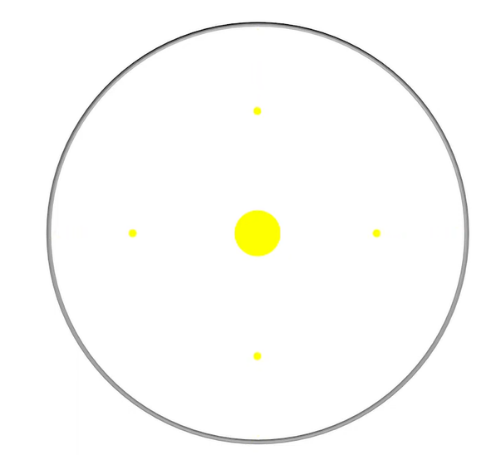 _________________________________________________________________________________________________________________________________________________________________________________________________________________________________________________________________________________________________________________________________________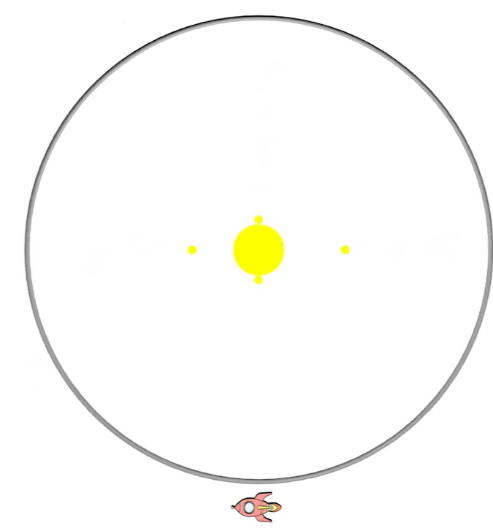 _________________________________________________________________________________________________________________________________________________________________________________________________________________________________________________________________________________________________________________________________________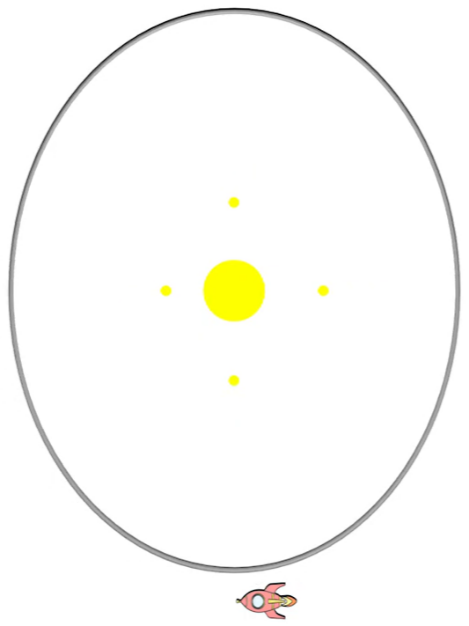 _____________________________________________________________________________________________________________________________________________________________________________________________________________________________________________________________________________________________________________________________________________________________________________________________________________________________________________________________________________________________________________________